List of general candidates -against vacant seatList of general candidates -against vacant seatList of general candidates -against vacant seatList of general candidates -against vacant seatList of general candidates -against vacant seatList of general candidates -against vacant seatList of general candidates -against vacant seatList of general candidates -against vacant seatList of general candidates -against vacant seatNameNameNameFatherNameFatherNameFatherNameWaitageTotalSHIVANISHIVANISHIVANIMOHAN PRASADMOHAN PRASADMOHAN PRASAD075.04MAHIMA RAWATMAHIMA RAWATMAHIMA RAWATMAHIPAL SINGH RAWATMAHIPAL SINGH RAWATMAHIPAL SINGH RAWAT075POOJAPOOJAPOOJAPRATAP SINGH RANAPRATAP SINGH RANAPRATAP SINGH RANA175RAGHAV NAUTIYALRAGHAV NAUTIYALRAGHAV NAUTIYALBHAGWATI PRASAD NAUTIYALBHAGWATI PRASAD NAUTIYALBHAGWATI PRASAD NAUTIYAL074.94KUMARI NEHAKUMARI NEHAKUMARI NEHAVINOD SINGH PANWARVINOD SINGH PANWARVINOD SINGH PANWAR074.85SHIVANI SHRESHTHASHIVANI SHRESHTHASHIVANI SHRESHTHANETRA PRASAD SHRESHTHANETRA PRASAD SHRESHTHANETRA PRASAD SHRESHTHA074.43PALLAVI SHARMAPALLAVI SHARMAPALLAVI SHARMAVIKASH KUMAR SHARMAVIKASH KUMAR SHARMAVIKASH KUMAR SHARMA074.31SONALI UNIYALSONALI UNIYALSONALI UNIYALJITENDAR UNIYALJITENDAR UNIYALJITENDAR UNIYAL374.25APOORVA JOSHIAPOORVA JOSHIAPOORVA JOSHIMR. PANKAJ JOSHIMR. PANKAJ JOSHIMR. PANKAJ JOSHI073.96ANUSHKA ASWALANUSHKA ASWALANUSHKA ASWALMATBAR SINGH ASWALMATBAR SINGH ASWALMATBAR SINGH ASWAL073.85NEELAM CHAUHANNEELAM CHAUHANNEELAM CHAUHANNATHI SINGHNATHI SINGHNATHI SINGH073.56SRISHTISRISHTISRISHTIANUSUYA PRASAD NAUTIYALANUSUYA PRASAD NAUTIYALANUSUYA PRASAD NAUTIYAL073.46MEENAKSHI SINGHMEENAKSHI SINGHMEENAKSHI SINGHTAJENDRA PRATAP SINGHTAJENDRA PRATAP SINGHTAJENDRA PRATAP SINGH073.41SAUMYA BHATTSAUMYA BHATTSAUMYA BHATTG P BHATTG P BHATTG P BHATT073.4SAMIKSHA BADOLASAMIKSHA BADOLASAMIKSHA BADOLAGIRISH CHANDRA BADOLAGIRISH CHANDRA BADOLAGIRISH CHANDRA BADOLA573.33NEHA NEGINEHA NEGINEHA NEGIBHUVNENDRA SINGH NEGIBHUVNENDRA SINGH NEGIBHUVNENDRA SINGH NEGI073.28KM SHIVANIKM SHIVANIKM SHIVANIDEVENDRA SINGHDEVENDRA SINGHDEVENDRA SINGH173.27SEEMA SHARMASEEMA SHARMASEEMA SHARMAMANMOD SHANKAR SHARMAMANMOD SHANKAR SHARMAMANMOD SHANKAR SHARMA373.15ADITYA TAMTAADITYA TAMTAADITYA TAMTADIGPAL TAMTADIGPAL TAMTADIGPAL TAMTA073KIRAN NEGIKIRAN NEGIKIRAN NEGIJAGMOHAN SINGH NEGIJAGMOHAN SINGH NEGIJAGMOHAN SINGH NEGI172.82MEGHA CHANDMEGHA CHANDMEGHA CHANDPURAN CHANDPURAN CHANDPURAN CHAND072.81VISHAL SINGHVISHAL SINGHVISHAL SINGHNARENDER SINGHNARENDER SINGHNARENDER SINGH072.78SAKSHI DABRALSAKSHI DABRALSAKSHI DABRALTIKA RAM DABRALTIKA RAM DABRALTIKA RAM DABRAL072.54RASHMIRASHMIRASHMIDIGPAL SINGH BHANDARIDIGPAL SINGH BHANDARIDIGPAL SINGH BHANDARI172.4ANJALI ASWALANJALI ASWALANJALI ASWALSURESH CHANDSURESH CHANDSURESH CHAND072.35PRITEEPRITEEPRITEEJASPAL SINGH RAWATJASPAL SINGH RAWATJASPAL SINGH RAWAT572.34RITIKA DHIMANRITIKA DHIMANRITIKA DHIMANRAM KUMAR DHIMANRAM KUMAR DHIMANRAM KUMAR DHIMAN072.33KM. MEEMANSHAKM. MEEMANSHAKM. MEEMANSHAJOT SINGH KAINTURAJOT SINGH KAINTURAJOT SINGH KAINTURA072.29KHUSBOO BISHTKHUSBOO BISHTKHUSBOO BISHTSATISH SINGH BISHTSATISH SINGH BISHTSATISH SINGH BISHT072.27VIRENDER SINGHVIRENDER SINGHVIRENDER SINGHNARAYAN SINGHNARAYAN SINGHNARAYAN SINGH072.14PRIYANKA TAMTAPRIYANKA TAMTAPRIYANKA TAMTALATE YOGESH KUMARLATE YOGESH KUMARLATE YOGESH KUMAR072.1RADHIKARADHIKARADHIKAMR. KAILASH CHANDRA UNIYALMR. KAILASH CHANDRA UNIYALMR. KAILASH CHANDRA UNIYAL072PRASHANT NEGIPRASHANT NEGIPRASHANT NEGISURENDRA SINGH NEGISURENDRA SINGH NEGISURENDRA SINGH NEGI071.96AFIZA ALIAFIZA ALIAFIZA ALIYAQOOB ALIYAQOOB ALIYAQOOB ALI071.91ABHA PIMOLIABHA PIMOLIABHA PIMOLISUJAN SINGH PIMOLISUJAN SINGH PIMOLISUJAN SINGH PIMOLI071.9DIVYA NEGIDIVYA NEGIDIVYA NEGIMATWAR SINGH NEGIMATWAR SINGH NEGIMATWAR SINGH NEGI071.67KOMAL KOTHARIKOMAL KOTHARIKOMAL KOTHARIRAJESH PRASAD KOTHARIRAJESH PRASAD KOTHARIRAJESH PRASAD KOTHARI071.67LAXMILAXMILAXMIGANESH CHANDRAGANESH CHANDRAGANESH CHANDRA171.67SHIVANI RANASHIVANI RANASHIVANI RANAKAMAL SINGH RANAKAMAL SINGH RANAKAMAL SINGH RANA071.58SAURABH BHIDOLASAURABH BHIDOLASAURABH BHIDOLAKUSHAL PAL SINGH BHIDOLAKUSHAL PAL SINGH BHIDOLAKUSHAL PAL SINGH BHIDOLA071.54PRIYA BAHUGUNAPRIYA BAHUGUNAPRIYA BAHUGUNANARENDRA KUMARNARENDRA KUMARNARENDRA KUMAR071.51SHALINI RAWATSHALINI RAWATSHALINI RAWATRAGHUBIR SINGH RAWATRAGHUBIR SINGH RAWATRAGHUBIR SINGH RAWAT571.46AJAY KAUSHALAJAY KAUSHALAJAY KAUSHALMR. AMARU LALMR. AMARU LALMR. AMARU LAL171.42RAJAT GODIYALRAJAT GODIYALRAJAT GODIYALAJAY KUMAR GODIYALAJAY KUMAR GODIYALAJAY KUMAR GODIYAL071.4SONIYA BAFILASONIYA BAFILASONIYA BAFILADINESH SINGH BAFILADINESH SINGH BAFILADINESH SINGH BAFILA071.39KARTIKEYA DABRALKARTIKEYA DABRALKARTIKEYA DABRALDHARMENDRA KUMARDHARMENDRA KUMARDHARMENDRA KUMAR071.33PALLAVI RAWATPALLAVI RAWATPALLAVI RAWATD S RAWATD S RAWATD S RAWAT071.21PRIYANKA DHYANIPRIYANKA DHYANIPRIYANKA DHYANIHARISH DHYANIHARISH DHYANIHARISH DHYANI071.17VISHAL JOSHIVISHAL JOSHIVISHAL JOSHINARAYAN DUTT JOSHINARAYAN DUTT JOSHINARAYAN DUTT JOSHI071.1KANIKAKANIKAKANIKAHARISH KUMARHARISH KUMARHARISH KUMAR071.04KHYATI CHAUDHARYKHYATI CHAUDHARYKHYATI CHAUDHARYKAMAL KUMARKAMAL KUMARKAMAL KUMAR070.94SMRITI RAWATSMRITI RAWATSMRITI RAWATRAGHUBEER SINGH RAWATRAGHUBEER SINGH RAWATRAGHUBEER SINGH RAWAT070.81SHIVANI BHATTSHIVANI BHATTSHIVANI BHATTMR. NARESH KUMARMR. NARESH KUMARMR. NARESH KUMAR070.76KHYATI CHAUDHARYKHYATI CHAUDHARYKHYATI CHAUDHARYKAMAL KUMARKAMAL KUMARKAMAL KUMAR070.73NIKITA BISHTNIKITA BISHTNIKITA BISHTSATISH SINGH BISHTSATISH SINGH BISHTSATISH SINGH BISHT070.73ANKIT PANTANKIT PANTANKIT PANTMR. CHANDI PRASAD PANTMR. CHANDI PRASAD PANTMR. CHANDI PRASAD PANT070.68ASHISH PANWARASHISH PANWARASHISH PANWARSOHAN SINGH PANWARSOHAN SINGH PANWARSOHAN SINGH PANWAR170.67NEHA GURUNGNEHA GURUNGNEHA GURUNGRAJESH GURUNGRAJESH GURUNGRAJESH GURUNG070.5DEVASHISH SHARMADEVASHISH SHARMADEVASHISH SHARMASANJAY SHARMASANJAY SHARMASANJAY SHARMA070.48ANJALIANJALIANJALISUKHDEEP SINGHSUKHDEEP SINGHSUKHDEEP SINGH070.42SIMRAN JOSHISIMRAN JOSHISIMRAN JOSHIVINOD JOSHIVINOD JOSHIVINOD JOSHI070.35ANUSHKA NAUTIYALANUSHKA NAUTIYALANUSHKA NAUTIYALSURESH CHANDRA NAUTIYALSURESH CHANDRA NAUTIYALSURESH CHANDRA NAUTIYAL370.31SONALISONALISONALIVIKRAM SINGH JAGWANVIKRAM SINGH JAGWANVIKRAM SINGH JAGWAN070.31PANKAJ SHARMAPANKAJ SHARMAPANKAJ SHARMASATISH CHANDRA SHARMASATISH CHANDRA SHARMASATISH CHANDRA SHARMA070.27ABHILASHA KHATRIABHILASHA KHATRIABHILASHA KHATRINARENDRA SINGHNARENDRA SINGHNARENDRA SINGH070.17AYUSHI GOYALAYUSHI GOYALAYUSHI GOYALUMESH CHAND GOYALUMESH CHAND GOYALUMESH CHAND GOYAL070.08DIGVIJAY SINGH MEHARWALDIGVIJAY SINGH MEHARWALDIGVIJAY SINGH MEHARWALPREM LAL MEHARWALPREM LAL MEHARWALPREM LAL MEHARWAL070.06ISHIKA MOURYAISHIKA MOURYAISHIKA MOURYARAM LAKHAN MOURYARAM LAKHAN MOURYARAM LAKHAN MOURYA270.06SHRUTI YADAVSHRUTI YADAVSHRUTI YADAVRAJESH YADAVRAJESH YADAVRAJESH YADAV070.06PRITYPRITYPRITYPOORAN SINGHPOORAN SINGHPOORAN SINGH070SONAMSONAMSONAMSAHIBU LALSAHIBU LALSAHIBU LAL069.95SMRITI THAPLIYALSMRITI THAPLIYALSMRITI THAPLIYALRAKESH THAPLIYALRAKESH THAPLIYALRAKESH THAPLIYAL069.76ANKITAANKITAANKITASAROP SINGHSAROP SINGHSAROP SINGH269.66SHIVAM RANASHIVAM RANASHIVAM RANANARENDRA SINGH RANANARENDRA SINGH RANANARENDRA SINGH RANA169.58MEGHA DHYANIMEGHA DHYANIMEGHA DHYANIDEVANAND DHYANIDEVANAND DHYANIDEVANAND DHYANI069.54ARINJAY PANDEYARINJAY PANDEYARINJAY PANDEYRAMESH CHANDRA PANDEYRAMESH CHANDRA PANDEYRAMESH CHANDRA PANDEY069.5RITIKARITIKARITIKAMR. VISHAMWAR DATTMR. VISHAMWAR DATTMR. VISHAMWAR DATT169.5REETA MAURYAREETA MAURYAREETA MAURYAPREM CHANDPREM CHANDPREM CHAND269.46AGRITA TOMARAGRITA TOMARAGRITA TOMARSHER SINGH TOMARSHER SINGH TOMARSHER SINGH TOMAR069.43ANJANA NEGIANJANA NEGIANJANA NEGIRMCHANDRA SINGH NEGIRMCHANDRA SINGH NEGIRMCHANDRA SINGH NEGI069.33PARUL PANWARPARUL PANWARPARUL PANWARANIL KUMARANIL KUMARANIL KUMAR269.31SHREYA DHYANISHREYA DHYANISHREYA DHYANIMUKESH DHYANIMUKESH DHYANIMUKESH DHYANI069.26STANZIN YANGSKITSTANZIN YANGSKITSTANZIN YANGSKITN T DAWAN T DAWAN T DAWA069.24SHIVANGI PALSHIVANGI PALSHIVANGI PALSUKH PAL SINGHSUKH PAL SINGHSUKH PAL SINGH069.22ABHAY RAWATABHAY RAWATABHAY RAWATSURENDRA SINGH RAWATSURENDRA SINGH RAWATSURENDRA SINGH RAWAT069.21BHAWANABHAWANABHAWANAGANGA SINGHGANGA SINGHGANGA SINGH169.18NEETIKA RANANEETIKA RANANEETIKA RANABALDEV SINGH RANABALDEV SINGH RANABALDEV SINGH RANA069.15SANGEETA RAWATSANGEETA RAWATSANGEETA RAWATSHIV SINGH RAWATSHIV SINGH RAWATSHIV SINGH RAWAT069.04MANSIMANSIMANSIBISHAN SINGHBISHAN SINGHBISHAN SINGH069SAHIBA PARVEENSAHIBA PARVEENSAHIBA PARVEENANISH AHMEDANISH AHMEDANISH AHMED068.94SIMRANSIMRANSIMRANANIL SINGH RAWATANIL SINGH RAWATANIL SINGH RAWAT068.94HEMA PALHEMA PALHEMA PALNATHI RAM PALNATHI RAM PALNATHI RAM PAL068.88NEETU RAWATNEETU RAWATNEETU RAWATAMAR SINGH RAWATAMAR SINGH RAWATAMAR SINGH RAWAT068.87REETU NEGIREETU NEGIREETU NEGIKHUSHAL SINGHKHUSHAL SINGHKHUSHAL SINGH068.85SIMRANSIMRANSIMRANOM PRAKASH CHANDELOM PRAKASH CHANDELOM PRAKASH CHANDEL068.8NIDHI PANWARNIDHI PANWARNIDHI PANWARVIRENDER SINGHVIRENDER SINGHVIRENDER SINGH068.79ARUN BHATTARUN BHATTARUN BHATTDHARMANAND BHATTDHARMANAND BHATTDHARMANAND BHATT068.75ALISHAALISHAALISHAMOHD ZAHIDMOHD ZAHIDMOHD ZAHID068.73DIVYADIVYADIVYARAM KUMAR BAGWARIRAM KUMAR BAGWARIRAM KUMAR BAGWARI068.69RASHMI RATURIRASHMI RATURIRASHMI RATURIJAGDAMBA PRASAD RATURIJAGDAMBA PRASAD RATURIJAGDAMBA PRASAD RATURI068.67SHILPISHILPISHILPIBAZARI LALBAZARI LALBAZARI LAL068.6AMAN KUMARAMAN KUMARAMAN KUMARGHANSHYAM SINGHGHANSHYAM SINGHGHANSHYAM SINGH068.56POONAM THAPAPOONAM THAPAPOONAM THAPASANTU THAPASANTU THAPASANTU THAPA268.56PUSPA RENU BANERJEEPUSPA RENU BANERJEEPUSPA RENU BANERJEELATE AMAR NATH BANERJEELATE AMAR NATH BANERJEELATE AMAR NATH BANERJEE068.5MANSI SEMWALMANSI SEMWALMANSI SEMWALRAJENDRA PRASADRAJENDRA PRASADRAJENDRA PRASAD068.39CHARU BRASWALCHARU BRASWALCHARU BRASWALPANKAJ KUMARPANKAJ KUMARPANKAJ KUMAR068.35KANUPRIYA KUNIYALKANUPRIYA KUNIYALKANUPRIYA KUNIYALBHAGWATI PRASAD KUNIYALBHAGWATI PRASAD KUNIYALBHAGWATI PRASAD KUNIYAL068.33NEHA NAUTIYALNEHA NAUTIYALNEHA NAUTIYALDURGA PRASAD NAUTIYALDURGA PRASAD NAUTIYALDURGA PRASAD NAUTIYAL068.33SONALI UNIYALSONALI UNIYALSONALI UNIYALJITENDAR UNIYALJITENDAR UNIYALJITENDAR UNIYAL368.33SUNITASUNITASUNITAMAKAN SINGH GUSAINMAKAN SINGH GUSAINMAKAN SINGH GUSAIN068.33PRACHI RAWATPRACHI RAWATPRACHI RAWATPRAMOD SINGH RAWATPRAMOD SINGH RAWATPRAMOD SINGH RAWAT068.31DIKSHADIKSHADIKSHAVIJENDRA SINGHVIJENDRA SINGHVIJENDRA SINGH068.18SANDEEPSANDEEPSANDEEPBHAGYAN DASBHAGYAN DASBHAGYAN DAS068.18RITIKA KAUSHALRITIKA KAUSHALRITIKA KAUSHALMR. RAJKUMARMR. RAJKUMARMR. RAJKUMAR068.17APARNA BHATTAPARNA BHATTAPARNA BHATTPREM PRAKASH BHATTPREM PRAKASH BHATTPREM PRAKASH BHATT468.1KANCHANKANCHANKANCHANDIGAMBAR SINGHDIGAMBAR SINGHDIGAMBAR SINGH068.09SWATI BADOLASWATI BADOLASWATI BADOLAVINOD KUMAR BADOLAVINOD KUMAR BADOLAVINOD KUMAR BADOLA068.08ROHIT CHANDRA BURIYALROHIT CHANDRA BURIYALROHIT CHANDRA BURIYALMAHESH CHANDRA BURIYALMAHESH CHANDRA BURIYALMAHESH CHANDRA BURIYAL068.02SUBODH SEMWALSUBODH SEMWALSUBODH SEMWALJAGDISH PRASAD SEMWALJAGDISH PRASAD SEMWALJAGDISH PRASAD SEMWAL268.02GITANJALI KHINCHYALGITANJALI KHINCHYALGITANJALI KHINCHYALMR UTTAM SINGHMR UTTAM SINGHMR UTTAM SINGH068JYOTIJYOTIJYOTIPRAKASH CHANDRAPRAKASH CHANDRAPRAKASH CHANDRA068ADIT NEGIADIT NEGIADIT NEGIYASHWANT SINGHYASHWANT SINGHYASHWANT SINGH067.97SWATI NEGISWATI NEGISWATI NEGIBRIJPAL NEGIBRIJPAL NEGIBRIJPAL NEGI067.86ANUJ NEGIANUJ NEGIANUJ NEGISHAILENDRA SINGH NEGISHAILENDRA SINGH NEGISHAILENDRA SINGH NEGI067.83AMBIKAAMBIKAAMBIKAKISHAN SINGH RANAKISHAN SINGH RANAKISHAN SINGH RANA067.82ASTHAASTHAASTHAKENDRA SINGH ASWALKENDRA SINGH ASWALKENDRA SINGH ASWAL067.81ANAMIKAANAMIKAANAMIKAMAYA RAM NAUTIYALMAYA RAM NAUTIYALMAYA RAM NAUTIYAL267.79URUJ KHANURUJ KHANURUJ KHANMR. SHAHAB JALIL KHANMR. SHAHAB JALIL KHANMR. SHAHAB JALIL KHAN067.77GUDDHIGUDDHIGUDDHIAVTAR SINGHAVTAR SINGHAVTAR SINGH167.72KM SONALIKM SONALIKM SONALIRAMSWAROOPRAMSWAROOPRAMSWAROOP067.6SAURAV SINGH RAWATSAURAV SINGH RAWATSAURAV SINGH RAWATYOGENDRA SINGH RAWATYOGENDRA SINGH RAWATYOGENDRA SINGH RAWAT067.58VISHAKHA PALVISHAKHA PALVISHAKHA PALRAKESH PALRAKESH PALRAKESH PAL067.56SADHANA DIMRISADHANA DIMRISADHANA DIMRIMAYARAM DIMRIMAYARAM DIMRIMAYARAM DIMRI067.52SAKSHI SEMWALSAKSHI SEMWALSAKSHI SEMWALPRAMOD KUMAR SEMWALPRAMOD KUMAR SEMWALPRAMOD KUMAR SEMWAL067.5RAVEENA RANARAVEENA RANARAVEENA RANALAXMAN SINGH RANALAXMAN SINGH RANALAXMAN SINGH RANA067.45ATITHI NAITHANIATITHI NAITHANIATITHI NAITHANICHARU CHANDRA NAITHANICHARU CHANDRA NAITHANICHARU CHANDRA NAITHANI267.36KUSUMLATA SEMWALKUSUMLATA SEMWALKUSUMLATA SEMWALLAXMI PRASAD SEMWALLAXMI PRASAD SEMWALLAXMI PRASAD SEMWAL067.35SWATI NEGISWATI NEGISWATI NEGIBRIJPAL NEGIBRIJPAL NEGIBRIJPAL NEGI067.33NIDHI RAWATNIDHI RAWATNIDHI RAWATMR. RAVINDRA SINGH RAWATMR. RAVINDRA SINGH RAWATMR. RAVINDRA SINGH RAWAT067.29POOJAPOOJAPOOJADAYAL SINGHDAYAL SINGHDAYAL SINGH067.25PRANSHUTA RAWATPRANSHUTA RAWATPRANSHUTA RAWATSHISHPAL SINGHSHISHPAL SINGHSHISHPAL SINGH067.25RUCHI NEGIRUCHI NEGIRUCHI NEGIBIRENDRA SINGH NEGIBIRENDRA SINGH NEGIBIRENDRA SINGH NEGI067.23AARTI YADAVAARTI YADAVAARTI YADAVSHANKAR YADAVSHANKAR YADAVSHANKAR YADAV067.19AMRITA MAMGAINAMRITA MAMGAINAMRITA MAMGAINBHAGAT RAM MAMGAINBHAGAT RAM MAMGAINBHAGAT RAM MAMGAIN567.17DEEPIKA JAGURIDEEPIKA JAGURIDEEPIKA JAGURISUNIL JAGURISUNIL JAGURISUNIL JAGURI067.17SHIVANI GAIROLASHIVANI GAIROLASHIVANI GAIROLAMOHAN LAL GAIROLAMOHAN LAL GAIROLAMOHAN LAL GAIROLA067.17ASHUTOSH AIRYASHUTOSH AIRYASHUTOSH AIRYANIL KUMAR AIRYANIL KUMAR AIRYANIL KUMAR AIRY067.13BHAWANA PUJARIBHAWANA PUJARIBHAWANA PUJARIRAM PRASADRAM PRASADRAM PRASAD267.13SAVEJ ALISAVEJ ALISAVEJ ALISHAUKEENSHAUKEENSHAUKEEN067.06KAJAL CHAUHANKAJAL CHAUHANKAJAL CHAUHANBALDEV SINGH CHAUHANBALDEV SINGH CHAUHANBALDEV SINGH CHAUHAN067.03KEERTI CHAUHANKEERTI CHAUHANKEERTI CHAUHANBALVEER SINGH CHAUHANBALVEER SINGH CHAUHANBALVEER SINGH CHAUHAN067.02KANUPRIYAKANUPRIYAKANUPRIYAVASUDEV PRASAD BALONIVASUDEV PRASAD BALONIVASUDEV PRASAD BALONI067AVIKANT NEGIAVIKANT NEGIAVIKANT NEGISUDARSHAN SINGH NEGISUDARSHAN SINGH NEGISUDARSHAN SINGH NEGI066.98RITU DEVIRITU DEVIRITU DEVIVISHAMBAR SINGHVISHAMBAR SINGHVISHAMBAR SINGH066.93ANCHAL CHAUHANANCHAL CHAUHANANCHAL CHAUHANGHANSYAM SINGH CHAUHANGHANSYAM SINGH CHAUHANGHANSYAM SINGH CHAUHAN066.86DISHA THAPLIYALDISHA THAPLIYALDISHA THAPLIYALDIWAKAR DUTT THAPLIYALDIWAKAR DUTT THAPLIYALDIWAKAR DUTT THAPLIYAL066.83RIA YADAVRIA YADAVRIA YADAVSANJAY YADAVSANJAY YADAVSANJAY YADAV066.78RIYA SOLANKIRIYA SOLANKIRIYA SOLANKIANIL SOLANKIANIL SOLANKIANIL SOLANKI066.77SUSHMITA BHARDWAJSUSHMITA BHARDWAJSUSHMITA BHARDWAJM N BHARDWAJM N BHARDWAJM N BHARDWAJ066.77SUSHMITA RANASUSHMITA RANASUSHMITA RANAMOHAN SINGH RANAMOHAN SINGH RANAMOHAN SINGH RANA066.77VINITAVINITAVINITATRILOK SINGHTRILOK SINGHTRILOK SINGH166.77RISHABH RANARISHABH RANARISHABH RANAMR. ATMARAM RANAMR. ATMARAM RANAMR. ATMARAM RANA066.71SHOBHA GUSSAINSHOBHA GUSSAINSHOBHA GUSSAINTRILOK SINGH GUSSAINTRILOK SINGH GUSSAINTRILOK SINGH GUSSAIN066.71PALLAVI BISHTPALLAVI BISHTPALLAVI BISHTKAMAL SINGH BISHTKAMAL SINGH BISHTKAMAL SINGH BISHT066.67PRIYANKA DHYANIPRIYANKA DHYANIPRIYANKA DHYANIGURU PRASAD DHYANIGURU PRASAD DHYANIGURU PRASAD DHYANI066.67DIKSHIKA CHAUHANDIKSHIKA CHAUHANDIKSHIKA CHAUHANMATWAR SINGH CHAUHANMATWAR SINGH CHAUHANMATWAR SINGH CHAUHAN066.41RAVEENA KOHLIRAVEENA KOHLIRAVEENA KOHLIRAJENDRA SINGH KOHLIRAJENDRA SINGH KOHLIRAJENDRA SINGH KOHLI066.38ARUN KUMARARUN KUMARARUN KUMARKHEMRAJ TAMTAKHEMRAJ TAMTAKHEMRAJ TAMTA066.25NISHANISHANISHAJASWANT SINGHJASWANT SINGHJASWANT SINGH066.22ALKAALKAALKAGUMAN SINGH NEGIGUMAN SINGH NEGIGUMAN SINGH NEGI066.17AMISHA CHAUHANAMISHA CHAUHANAMISHA CHAUHANKIRTI SINGH CHAUHANKIRTI SINGH CHAUHANKIRTI SINGH CHAUHAN066.15USMANUSMANUSMANRIFAKATRIFAKATRIFAKAT066.15NAVEEN PANWARNAVEEN PANWARNAVEEN PANWARMAHAVEER PANWARMAHAVEER PANWARMAHAVEER PANWAR066.1TISKEEN ANSARITISKEEN ANSARITISKEEN ANSARIIRFAN ANSARIIRFAN ANSARIIRFAN ANSARI066.06SWETASWETASWETASURENDRA SINGH DABOLASURENDRA SINGH DABOLASURENDRA SINGH DABOLA166.04DEEKSHA JOSHIDEEKSHA JOSHIDEEKSHA JOSHICHANDRA SHEKHAR JOSHICHANDRA SHEKHAR JOSHICHANDRA SHEKHAR JOSHI066.02POOJAPOOJAPOOJABHAGWATI PRASAD KHANDURIBHAGWATI PRASAD KHANDURIBHAGWATI PRASAD KHANDURI066MANISHA TIWARIMANISHA TIWARIMANISHA TIWARIMAHAVEER TIWARIMAHAVEER TIWARIMAHAVEER TIWARI065.92SAURAV MAMGAINSAURAV MAMGAINSAURAV MAMGAINSHAILENDRA MAMGAINSHAILENDRA MAMGAINSHAILENDRA MAMGAIN065.92SIMRAN NEGISIMRAN NEGISIMRAN NEGIRAKESH SINGHRAKESH SINGHRAKESH SINGH065.89CHITRA RUDIYALCHITRA RUDIYALCHITRA RUDIYALRAJENDRA RUDIYALRAJENDRA RUDIYALRAJENDRA RUDIYAL065.88DEEPADEEPADEEPARAKESH KUMARRAKESH KUMARRAKESH KUMAR065.88REKHAREKHAREKHAGOVIND SINGHGOVIND SINGHGOVIND SINGH065.83SAPNA NEGISAPNA NEGISAPNA NEGIRAJENDRA SINGH NEGIRAJENDRA SINGH NEGIRAJENDRA SINGH NEGI165.58ADITYAADITYAADITYAMR. NAND RAMMR. NAND RAMMR. NAND RAM065.52RAKHI RANARAKHI RANARAKHI RANAUTTAM SINGH RANAUTTAM SINGH RANAUTTAM SINGH RANA565.5ROHIT KUMAR SINGHROHIT KUMAR SINGHROHIT KUMAR SINGHDEVENDRA SINGHDEVENDRA SINGHDEVENDRA SINGH065.48POOJAPOOJAPOOJAGUDDU LALGUDDU LALGUDDU LAL065.44LATA NEGILATA NEGILATA NEGIKHIM SINGHKHIM SINGHKHIM SINGH065.4DOLLYDOLLYDOLLYPRATAP SINGHPRATAP SINGHPRATAP SINGH065.35ANTRIKSH KUMARANTRIKSH KUMARANTRIKSH KUMARSURENDER KUMARSURENDER KUMARSURENDER KUMAR065.33SAKSHISAKSHISAKSHIMADAN SINGHMADAN SINGHMADAN SINGH565.31SUSHMITA PANWARSUSHMITA PANWARSUSHMITA PANWARNARENDRA SINGH PANWARNARENDRA SINGH PANWARNARENDRA SINGH PANWAR065.31PRINCY CHAMOLIPRINCY CHAMOLIPRINCY CHAMOLITOTA RAM CHAMOLITOTA RAM CHAMOLITOTA RAM CHAMOLI065.28SHAKEENASHAKEENASHAKEENASHARAFAT ALISHARAFAT ALISHARAFAT ALI065.21ARJUN KUMARARJUN KUMARARJUN KUMARMAHIPAL LALMAHIPAL LALMAHIPAL LAL065.19RAVINA RANARAVINA RANARAVINA RANASUDARSHAN SINGH RANASUDARSHAN SINGH RANASUDARSHAN SINGH RANA065.15KAJALKAJALKAJALSHIV KUMARSHIV KUMARSHIV KUMAR065.02KAILASH SINGHKAILASH SINGHKAILASH SINGHANAND SINGHANAND SINGHANAND SINGH065RAKSHITA PANWARRAKSHITA PANWARRAKSHITA PANWARMAHIPAL SINGH PANWARMAHIPAL SINGH PANWARMAHIPAL SINGH PANWAR065ROSHNIROSHNIROSHNISUDARSHAN SINGHSUDARSHAN SINGHSUDARSHAN SINGH065NIVEDITA DHYANINIVEDITA DHYANINIVEDITA DHYANIVIDYA DUTT DHYANIVIDYA DUTT DHYANIVIDYA DUTT DHYANI064.9YOGITA GARBYALYOGITA GARBYALYOGITA GARBYALPREM SINGHPREM SINGHPREM SINGH064.84PAMITPAMITPAMITRAM PARKASHRAM PARKASHRAM PARKASH064.83PURVASHI GIRISHBHAI POKHRIALPURVASHI GIRISHBHAI POKHRIALPURVASHI GIRISHBHAI POKHRIALGIRISHBHAI B POKHRIALGIRISHBHAI B POKHRIALGIRISHBHAI B POKHRIAL064.78AMBIKAAMBIKAAMBIKAMR GIRISH CHANDRA THAPLIYALMR GIRISH CHANDRA THAPLIYALMR GIRISH CHANDRA THAPLIYAL364.5SHWETA GAIROLASHWETA GAIROLASHWETA GAIROLAMR RAGHUNATH PRASAD GAIROLAMR RAGHUNATH PRASAD GAIROLAMR RAGHUNATH PRASAD GAIROLA064.49TOSHIKA ADHIKARITOSHIKA ADHIKARITOSHIKA ADHIKARIASHUTOSH SHANKARASHUTOSH SHANKARASHUTOSH SHANKAR064.48DEEPTI MAHARADEEPTI MAHARADEEPTI MAHARASHANKAR SINGH MAHARASHANKAR SINGH MAHARASHANKAR SINGH MAHARA064.44SHUBHAM BURYATASHUBHAM BURYATASHUBHAM BURYATAMOHAN SINGHMOHAN SINGHMOHAN SINGH064.44SANIYA ANSARISANIYA ANSARISANIYA ANSARIFURKAN ALI ANSARIFURKAN ALI ANSARIFURKAN ALI ANSARI064.36PRATIBHAPRATIBHAPRATIBHAHARISH DHYANIHARISH DHYANIHARISH DHYANI064.33ABHILASHA LALERIAABHILASHA LALERIAABHILASHA LALERIAANAND KUMAR LALERIAANAND KUMAR LALERIAANAND KUMAR LALERIA064.27MONIKA BARMORAMONIKA BARMORAMONIKA BARMORAGOPAL SINGH BARMORAGOPAL SINGH BARMORAGOPAL SINGH BARMORA064.25SNEHA JOSHISNEHA JOSHISNEHA JOSHIJAGDISH JOSHIJAGDISH JOSHIJAGDISH JOSHI064.17KHUSHBOOKHUSHBOOKHUSHBOOMAHABIR SINGHMAHABIR SINGHMAHABIR SINGH064.13PRATIBHA BHANDARIPRATIBHA BHANDARIPRATIBHA BHANDARIDHIRENDRA SINGHDHIRENDRA SINGHDHIRENDRA SINGH064.11PRACHI PANTHARIPRACHI PANTHARIPRACHI PANTHARIRAJEEV PANTHARIRAJEEV PANTHARIRAJEEV PANTHARI164.1POOJA DHAUNDIYALPOOJA DHAUNDIYALPOOJA DHAUNDIYALSUBHASH CHANDRASUBHASH CHANDRASUBHASH CHANDRA064.03SHIVANISHIVANISHIVANIMEGHRAJMEGHRAJMEGHRAJ063.95GARIMA NEWLYGARIMA NEWLYGARIMA NEWLYGAJENDRE NEWLYGAJENDRE NEWLYGAJENDRE NEWLY063.91SAKSHI DANGWALSAKSHI DANGWALSAKSHI DANGWALSANJEEV DANGWALSANJEEV DANGWALSANJEEV DANGWAL063.9MEGHAMEGHAMEGHAMUKANDI SINGHMUKANDI SINGHMUKANDI SINGH063.85ARCHANAARCHANAARCHANABIRPAL SINGHBIRPAL SINGHBIRPAL SINGH063.8SHIVANISHIVANISHIVANIBHUBANESHWAR PRASAD BHATTBHUBANESHWAR PRASAD BHATTBHUBANESHWAR PRASAD BHATT063.8VANDANAVANDANAVANDANAKHUSHAI SINGHKHUSHAI SINGHKHUSHAI SINGH063.8MUKUL KUMARMUKUL KUMARMUKUL KUMARANIL KUMARANIL KUMARANIL KUMAR063.73NEHA POKHRIYALNEHA POKHRIYALNEHA POKHRIYALCHANDRA MANI POKHRIYALCHANDRA MANI POKHRIYALCHANDRA MANI POKHRIYAL063.71ANUBHI NEGIANUBHI NEGIANUBHI NEGIDHAM SINGH NEGIDHAM SINGH NEGIDHAM SINGH NEGI063.66PAWAN DEVPAWAN DEVPAWAN DEVPRAKASHPRAKASHPRAKASH063.56SONALI BALUNISONALI BALUNISONALI BALUNISUNIL KUMAR BALUNISUNIL KUMAR BALUNISUNIL KUMAR BALUNI063.53PRIYA DOBRIYALPRIYA DOBRIYALPRIYA DOBRIYALKANTI PRASAD DOBRIYALKANTI PRASAD DOBRIYALKANTI PRASAD DOBRIYAL063.5RAKHI SHAHRAKHI SHAHRAKHI SHAHTHAKUR SHAHTHAKUR SHAHTHAKUR SHAH163.5POONAM BHANDARIPOONAM BHANDARIPOONAM BHANDARIVIKRAM SINGH BHANDARIVIKRAM SINGH BHANDARIVIKRAM SINGH BHANDARI063.33SAKSHI RAWATSAKSHI RAWATSAKSHI RAWATKISHOR SINGH RAWATKISHOR SINGH RAWATKISHOR SINGH RAWAT063.33POOJAPOOJAPOOJASHOOR SINGH RANASHOOR SINGH RANASHOOR SINGH RANA063.25VIJAY ROUNCHHELAVIJAY ROUNCHHELAVIJAY ROUNCHHELASARDAR SINGH ROUNCHHLASARDAR SINGH ROUNCHHLASARDAR SINGH ROUNCHHLA063.23SWARNIMA JOSHISWARNIMA JOSHISWARNIMA JOSHIMADAN CHANDRA JOSHIMADAN CHANDRA JOSHIMADAN CHANDRA JOSHI063.21MADHUBALAMADHUBALAMADHUBALAPURAN SINGH BISHTPURAN SINGH BISHTPURAN SINGH BISHT063.13SANIYA ZEHRASANIYA ZEHRASANIYA ZEHRASHER MOHAMMADSHER MOHAMMADSHER MOHAMMAD063.07AMAN SINGHAMAN SINGHAMAN SINGHKISHAN SINGHKISHAN SINGHKISHAN SINGH063.02MANISHAMANISHAMANISHAAMNESH KUMARAMNESH KUMARAMNESH KUMAR263SAIMA NAAZSAIMA NAAZSAIMA NAAZMOHD IRSHADMOHD IRSHADMOHD IRSHAD062.97KRITIKA BISHTKRITIKA BISHTKRITIKA BISHTVIRENDRA SINGH BISHTVIRENDRA SINGH BISHTVIRENDRA SINGH BISHT062.96JASMINEJASMINEJASMINEZAHIR AHMEDZAHIR AHMEDZAHIR AHMED062.94POONAMPOONAMPOONAMISAAM SINGHISAAM SINGHISAAM SINGH262.92ANCHAL NEGIANCHAL NEGIANCHAL NEGIRAVINDER SINGH NEGIRAVINDER SINGH NEGIRAVINDER SINGH NEGI062.76MUSKAN YADAVMUSKAN YADAVMUSKAN YADAVRAM YADAVRAM YADAVRAM YADAV062.76SAMIKSHA DOBHALSAMIKSHA DOBHALSAMIKSHA DOBHALSURENDRA DUTTSURENDRA DUTTSURENDRA DUTT062.76NISHA PANWARNISHA PANWARNISHA PANWARBHARPUR SINGH PANWARBHARPUR SINGH PANWARBHARPUR SINGH PANWAR062.69PRATIK SHUKLAPRATIK SHUKLAPRATIK SHUKLASANJAY SHUKLASANJAY SHUKLASANJAY SHUKLA062.66ANKIT KUKRETIANKIT KUKRETIANKIT KUKRETIRAM BHAROSHE KUKRETIRAM BHAROSHE KUKRETIRAM BHAROSHE KUKRETI062.58MUSKAN RANGARMUSKAN RANGARMUSKAN RANGARSOBATR SINGHSOBATR SINGHSOBATR SINGH062.52NIKITA SEMWALNIKITA SEMWALNIKITA SEMWALGUNANAND SEMWALGUNANAND SEMWALGUNANAND SEMWAL062.5VINAY SINGH RAWATVINAY SINGH RAWATVINAY SINGH RAWATKUNWAR SINGH RAWATKUNWAR SINGH RAWATKUNWAR SINGH RAWAT062.5BHARAT SINGH RAIKHOLABHARAT SINGH RAIKHOLABHARAT SINGH RAIKHOLAKESHAR SINGH RAIKHOLAKESHAR SINGH RAIKHOLAKESHAR SINGH RAIKHOLA062.48NIKITA AITHANINIKITA AITHANINIKITA AITHANICHANDRA SINGH AITHANICHANDRA SINGH AITHANICHANDRA SINGH AITHANI062.46ANJANAANJANAANJANAMEEMA LALMEEMA LALMEEMA LAL062.45GAURAV JOSHIGAURAV JOSHIGAURAV JOSHIBHAGWAT PRASHADBHAGWAT PRASHADBHAGWAT PRASHAD062.42PANKAJ KUMARPANKAJ KUMARPANKAJ KUMARJITENARJITENARJITENAR062.4SHALINISHALINISHALINIMOHAR SINGH CHAUHANMOHAR SINGH CHAUHANMOHAR SINGH CHAUHAN262.33ARVIND SINGHARVIND SINGHARVIND SINGHJAIYANDER SINGHJAIYANDER SINGHJAIYANDER SINGH262.13MOHD ALAMMOHD ALAMMOHD ALAMMOHD AFJAALMOHD AFJAALMOHD AFJAAL062.07RINKIRINKIRINKIRAMESH PRASAD DIMRIRAMESH PRASAD DIMRIRAMESH PRASAD DIMRI061.9MEHNAZ PARVEENMEHNAZ PARVEENMEHNAZ PARVEENMOHD SAEEDMOHD SAEEDMOHD SAEED061.84ANKITA CHAUHANANKITA CHAUHANANKITA CHAUHANPRADEEP CHAUHANPRADEEP CHAUHANPRADEEP CHAUHAN061.77KULDEEP CHAND MASETAKULDEEP CHAND MASETAKULDEEP CHAND MASETARAMLAL MASETARAMLAL MASETARAMLAL MASETA061.75ANKIT KUMARANKIT KUMARANKIT KUMARTARASHPALTARASHPALTARASHPAL061.73HRITIK ROSHAN MAURYAHRITIK ROSHAN MAURYAHRITIK ROSHAN MAURYAROSHAN LAL MAURYAROSHAN LAL MAURYAROSHAN LAL MAURYA061.69ACHALAACHALAACHALAVIRENDRA KUMAR POSTIVIRENDRA KUMAR POSTIVIRENDRA KUMAR POSTI061.67RAKHI NEGIRAKHI NEGIRAKHI NEGIBUDDHI SINGH NEGIBUDDHI SINGH NEGIBUDDHI SINGH NEGI061.64SHIVANISHIVANISHIVANIRAGHUVIR SINGHRAGHUVIR SINGHRAGHUVIR SINGH061.57JYOTI RANAJYOTI RANAJYOTI RANADAYAL SINGH RANADAYAL SINGH RANADAYAL SINGH RANA061.51RISHANSHI JARORARISHANSHI JARORARISHANSHI JARORASURESH KUMARSURESH KUMARSURESH KUMAR061.42RIYA NEGIRIYA NEGIRIYA NEGIDHARMPAL SINGH NEGIDHARMPAL SINGH NEGIDHARMPAL SINGH NEGI061.35KARISHMAKARISHMAKARISHMASUDAMA SINGHSUDAMA SINGHSUDAMA SINGH261.24HEENAHEENAHEENAABBAS ALIABBAS ALIABBAS ALI061.11VANDANAVANDANAVANDANADAYAKISHOREDAYAKISHOREDAYAKISHORE261.01NEELAMNEELAMNEELAMVIJAY PALVIJAY PALVIJAY PAL060.99ERAM BABYERAM BABYERAM BABYZAHIR AHMEDZAHIR AHMEDZAHIR AHMED060.75SONIYA RANASONIYA RANASONIYA RANAMAKAN SINGH RANAMAKAN SINGH RANAMAKAN SINGH RANA060.73NEETU SINGHNEETU SINGHNEETU SINGHATAR SINGHATAR SINGHATAR SINGH060.65DHEERAJ SINGJDHEERAJ SINGJDHEERAJ SINGJBHAWAN SINGHBHAWAN SINGHBHAWAN SINGH060.63NEHA KHATRINEHA KHATRINEHA KHATRIDEVNDRA SINGH KHATRIDEVNDRA SINGH KHATRIDEVNDRA SINGH KHATRI060.54RYTHEM KHANTWALRYTHEM KHANTWALRYTHEM KHANTWALSUDHIR KHANTWALSUDHIR KHANTWALSUDHIR KHANTWAL060.4SAURABH JUYALSAURABH JUYALSAURABH JUYALPATIRAM JUYALPATIRAM JUYALPATIRAM JUYAL060.33NEHANEHANEHASHEETAL SINGH PANWARSHEETAL SINGH PANWARSHEETAL SINGH PANWAR060.29SHEESHAMASHEESHAMASHEESHAMADHIRGPAL SINGHDHIRGPAL SINGHDHIRGPAL SINGH060.26SAISHA THAPASAISHA THAPASAISHA THAPASHANKAR THAPASHANKAR THAPASHANKAR THAPA060.22KAJALKAJALKAJALJEETMALJEETMALJEETMAL060.21List of students for SC category against- vacant seatsList of students for SC category against- vacant seatsList of students for SC category against- vacant seatsList of students for SC category against- vacant seatsList of students for SC category against- vacant seatsList of students for SC category against- vacant seatsList of students for SC category against- vacant seatsList of students for SC category against- vacant seatsSONAMSONAMSONAMSAHIBU LALSAHIBU LALSAHIBU LAL69.9569.95NIDHI PANWARNIDHI PANWARNIDHI PANWARVIRENDER SINGHVIRENDER SINGHVIRENDER SINGH68.7968.79SHILPISHILPISHILPIBAZARI LALBAZARI LALBAZARI LAL68.668.6AMAN KUMARAMAN KUMARAMAN KUMARGHANSHYAM SINGHGHANSHYAM SINGHGHANSHYAM SINGH68.5668.56CHARU BRASWALCHARU BRASWALCHARU BRASWALPANKAJ KUMARPANKAJ KUMARPANKAJ KUMAR68.3568.35DIKSHADIKSHADIKSHAVIJENDRA SINGHVIJENDRA SINGHVIJENDRA SINGH68.1868.18SANDEEPSANDEEPSANDEEPBHAGYAN DASBHAGYAN DASBHAGYAN DAS68.1868.18ROHIT CHANDRA BURIYALROHIT CHANDRA BURIYALROHIT CHANDRA BURIYALMAHESH CHANDRA BURIYALMAHESH CHANDRA BURIYALMAHESH CHANDRA BURIYAL68.0268.02JYOTIJYOTIJYOTIPRAKASH CHANDRAPRAKASH CHANDRAPRAKASH CHANDRA6868ARUN KUMARARUN KUMARARUN KUMARKHEMRAJ TAMTAKHEMRAJ TAMTAKHEMRAJ TAMTA66.2566.25CHITRA RUDIYALCHITRA RUDIYALCHITRA RUDIYALRAJENDRA RUDIYALRAJENDRA RUDIYALRAJENDRA RUDIYAL65.8865.88ROHIT KUMAR SINGHROHIT KUMAR SINGHROHIT KUMAR SINGHDEVENDRA SINGHDEVENDRA SINGHDEVENDRA SINGH65.4865.48POOJAPOOJAPOOJAGUDDU LALGUDDU LALGUDDU LAL65.4465.44DOLLYDOLLYDOLLYPRATAP SINGHPRATAP SINGHPRATAP SINGH65.3565.35ANTRIKSH KUMARANTRIKSH KUMARANTRIKSH KUMARSURENDER KUMARSURENDER KUMARSURENDER KUMAR65.3365.33ARJUN KUMARARJUN KUMARARJUN KUMARMAHIPAL LALMAHIPAL LALMAHIPAL LAL65.1965.19PURVASHI GIRISHBHAI POKHRIALPURVASHI GIRISHBHAI POKHRIALPURVASHI GIRISHBHAI POKHRIALGIRISHBHAI B POKHRIALGIRISHBHAI B POKHRIALGIRISHBHAI B POKHRIAL64.7864.78SHUBHAM BURYATASHUBHAM BURYATASHUBHAM BURYATAMOHAN SINGHMOHAN SINGHMOHAN SINGH64.4464.44ABHILASHA LALERIAABHILASHA LALERIAABHILASHA LALERIAANAND KUMAR LALERIAANAND KUMAR LALERIAANAND KUMAR LALERIA64.2764.27MUKUL KUMARMUKUL KUMARMUKUL KUMARANIL KUMARANIL KUMARANIL KUMAR63.7363.73PAWAN DEVPAWAN DEVPAWAN DEVPRAKASHPRAKASHPRAKASH63.5663.56ANJANAANJANAANJANAMEEMA LALMEEMA LALMEEMA LAL62.4562.45KULDEEP CHAND MASETAKULDEEP CHAND MASETAKULDEEP CHAND MASETARAMLAL MASETARAMLAL MASETARAMLAL MASETA61.7561.75RISHANSHI JARORARISHANSHI JARORARISHANSHI JARORASURESH KUMARSURESH KUMARSURESH KUMAR61.4261.42VANDANAVANDANAVANDANADAYAKISHOREDAYAKISHOREDAYAKISHORE59.0159.01NEELAMNEELAMNEELAMVIJAY PALVIJAY PALVIJAY PAL60.9960.99NEETU SINGHNEETU SINGHNEETU SINGHATAR SINGHATAR SINGHATAR SINGH60.6560.65KAJALKAJALKAJALJEETMALJEETMALJEETMAL60.2160.21SNEHLATASNEHLATASNEHLATABUDHI LALBUDHI LALBUDHI LAL59.8459.84NISHA RANINISHA RANINISHA RANIRAJENDRA PRASADRAJENDRA PRASADRAJENDRA PRASAD59.4859.48HEMLATAHEMLATAHEMLATAKARAMCHANDKARAMCHANDKARAMCHAND59.0659.06KM REHAKM REHAKM REHASHANTI PRASADSHANTI PRASADSHANTI PRASAD58.758.7JYOTI SHAHJYOTI SHAHJYOTI SHAHHARISH CHANDRAHARISH CHANDRAHARISH CHANDRA58.4858.48PREETIPREETIPREETIHEERA LALHEERA LALHEERA LAL57.9857.98KOMAL KULRAKOMAL KULRAKOMAL KULRARAMESHWAR PRASADRAMESHWAR PRASADRAMESHWAR PRASAD57.8857.88ANUPMAANUPMAANUPMAMR. MOHAN SINGHMR. MOHAN SINGHMR. MOHAN SINGH57.7357.73PRAKASH LALPRAKASH LALPRAKASH LALVIJAY LALVIJAY LALVIJAY LAL57.5857.58JYOTIJYOTIJYOTIAJEET SINGHAJEET SINGHAJEET SINGH57.457.4SONAMSONAMSONAMHARISH CHANDRAHARISH CHANDRAHARISH CHANDRA57.3557.35SHALINISHALINISHALINISURENDRA SINGHSURENDRA SINGHSURENDRA SINGH56.8856.88POOJAPOOJAPOOJAGOPAL SINGHGOPAL SINGHGOPAL SINGH5656SURAJ SINGHSURAJ SINGHSURAJ SINGHDHURUV SINGHDHURUV SINGHDHURUV SINGH55.6755.67REEMA MEHALWALREEMA MEHALWALREEMA MEHALWALRAJENDRA SINGH MEHALWALRAJENDRA SINGH MEHALWALRAJENDRA SINGH MEHALWAL55.655.6SURESH KUMARSURESH KUMARSURESH KUMARMAYA RAMMAYA RAMMAYA RAM55.4455.44ANJALIANJALIANJALIRAJENDRA LALRAJENDRA LALRAJENDRA LAL55.4255.42PRIYANKAPRIYANKAPRIYANKAITWARU CHANDITWARU CHANDITWARU CHAND54.7454.74AANCHALAANCHALAANCHALRAJESH KUMARRAJESH KUMARRAJESH KUMAR54.6954.69ANKIT KUMARANKIT KUMARANKIT KUMARBALBEER SINGHBALBEER SINGHBALBEER SINGH54.6454.64ANJALI SHAHANJALI SHAHANJALI SHAHKIRPAL SHAHKIRPAL SHAHKIRPAL SHAH54.1754.17RISHIKARISHIKARISHIKARAJKUMARRAJKUMARRAJKUMAR5454YASHIKA GAHLOTYASHIKA GAHLOTYASHIKA GAHLOTMANOJ GAHLOTMANOJ GAHLOTMANOJ GAHLOT53.9253.92RANIRANIRANIKANHAIYA LALKANHAIYA LALKANHAIYA LAL53.5953.59YASHASVI SINGHYASHASVI SINGHYASHASVI SINGHHARI OM SINGHHARI OM SINGHHARI OM SINGH53.5953.59MEENAMEENAMEENAMAMRAJ SINGHMAMRAJ SINGHMAMRAJ SINGH52.2452.24DEEPALIDEEPALIDEEPALIHARISH CHANDRAHARISH CHANDRAHARISH CHANDRA51.9751.97SAKSHISAKSHISAKSHISOMRAJSOMRAJSOMRAJ50.7650.76OBC category list Against two seatsOBC category list Against two seatsOBC category list Against two seatsOBC category list Against two seatsOBC category list Against two seatsOBC category list Against two seatsOBC category list Against two seatsOBC category list Against two seatsSRISHTISRISHTIANUSUYA PRASAD NAUTIYALANUSUYA PRASAD NAUTIYALANUSUYA PRASAD NAUTIYAL73.4673.4673.46KM SHIVANIKM SHIVANIDEVENDRA SINGHDEVENDRA SINGHDEVENDRA SINGH72.2772.2772.27KIRAN NEGIKIRAN NEGIJAGMOHAN SINGH NEGIJAGMOHAN SINGH NEGIJAGMOHAN SINGH NEGI71.8271.8271.82MEGHA CHANDMEGHA CHANDPURAN CHANDPURAN CHANDPURAN CHAND72.8172.8172.81ANJALI ASWALANJALI ASWALSURESH CHANDSURESH CHANDSURESH CHAND72.3572.3572.35RADHIKARADHIKAMR. KAILASH CHANDRA UNIYALMR. KAILASH CHANDRA UNIYALMR. KAILASH CHANDRA UNIYAL727272AFIZA ALIAFIZA ALIYAQOOB ALIYAQOOB ALIYAQOOB ALI71.9171.9171.91SHIVANI RANASHIVANI RANAKAMAL SINGH RANAKAMAL SINGH RANAKAMAL SINGH RANA71.5871.5871.58RAJAT GODIYALRAJAT GODIYALAJAY KUMAR GODIYALAJAY KUMAR GODIYALAJAY KUMAR GODIYAL71.471.471.4SMRITI RAWATSMRITI RAWATRAGHUBEER SINGH RAWATRAGHUBEER SINGH RAWATRAGHUBEER SINGH RAWAT70.8170.8170.81ANKIT PANTANKIT PANTMR. CHANDI PRASAD PANTMR. CHANDI PRASAD PANTMR. CHANDI PRASAD PANT70.6870.6870.68ANUSHKA NAUTIYALANUSHKA NAUTIYALSURESH CHANDRA NAUTIYALSURESH CHANDRA NAUTIYALSURESH CHANDRA NAUTIYAL67.3167.3167.31ISHIKA MOURYAISHIKA MOURYARAM LAKHAN MOURYARAM LAKHAN MOURYARAM LAKHAN MOURYA68.0668.0668.06SHRUTI YADAVSHRUTI YADAVRAJESH YADAVRAJESH YADAVRAJESH YADAV70.0670.0670.06SMRITI THAPLIYALSMRITI THAPLIYALRAKESH THAPLIYALRAKESH THAPLIYALRAKESH THAPLIYAL69.7669.7669.76SHIVAM RANASHIVAM RANANARENDRA SINGH RANANARENDRA SINGH RANANARENDRA SINGH RANA68.5868.5868.58SHIVANGI PALSHIVANGI PALSUKH PAL SINGHSUKH PAL SINGHSUKH PAL SINGH69.2269.2269.22NEETIKA RANANEETIKA RANABALDEV SINGH RANABALDEV SINGH RANABALDEV SINGH RANA69.1569.1569.15SAHIBA PARVEENSAHIBA PARVEENANISH AHMEDANISH AHMEDANISH AHMED68.9468.9468.94NEETU RAWATNEETU RAWATAMAR SINGH RAWATAMAR SINGH RAWATAMAR SINGH RAWAT68.8768.8768.87POONAM THAPAPOONAM THAPASANTU THAPASANTU THAPASANTU THAPA66.5666.5666.56SONALI UNIYALSONALI UNIYALJITENDAR UNIYALJITENDAR UNIYALJITENDAR UNIYAL65.3365.3365.33PRACHI RAWATPRACHI RAWATPRAMOD SINGH RAWATPRAMOD SINGH RAWATPRAMOD SINGH RAWAT68.3168.3168.31APARNA BHATTAPARNA BHATTPREM PRAKASH BHATTPREM PRAKASH BHATTPREM PRAKASH BHATT64.164.164.1SWATI NEGISWATI NEGIBRIJPAL NEGIBRIJPAL NEGIBRIJPAL NEGI67.8667.8667.86ASTHAASTHAKENDRA SINGH ASWALKENDRA SINGH ASWALKENDRA SINGH ASWAL67.8167.8167.81KM SONALIKM SONALIRAMSWAROOPRAMSWAROOPRAMSWAROOP67.667.667.6SAURAV SINGH RAWATSAURAV SINGH RAWATYOGENDRA SINGH RAWATYOGENDRA SINGH RAWATYOGENDRA SINGH RAWAT67.5867.5867.58VISHAKHA PALVISHAKHA PALRAKESH PALRAKESH PALRAKESH PAL67.5667.5667.56KUSUMLATA SEMWALKUSUMLATA SEMWALLAXMI PRASAD SEMWALLAXMI PRASAD SEMWALLAXMI PRASAD SEMWAL67.3567.3567.35SWATI NEGISWATI NEGIBRIJPAL NEGIBRIJPAL NEGIBRIJPAL NEGI67.3367.3367.33AMRITA MAMGAINAMRITA MAMGAINBHAGAT RAM MAMGAINBHAGAT RAM MAMGAINBHAGAT RAM MAMGAIN62.1762.1762.17DEEPIKA JAGURIDEEPIKA JAGURISUNIL JAGURISUNIL JAGURISUNIL JAGURI67.1767.1767.17ASHUTOSH AIRYASHUTOSH AIRYANIL KUMAR AIRYANIL KUMAR AIRYANIL KUMAR AIRY67.1367.1367.13BHAWANA PUJARIBHAWANA PUJARIRAM PRASADRAM PRASADRAM PRASAD65.1365.1365.13SAVEJ ALISAVEJ ALISHAUKEENSHAUKEENSHAUKEEN67.0667.0667.06KAJAL CHAUHANKAJAL CHAUHANBALDEV SINGH CHAUHANBALDEV SINGH CHAUHANBALDEV SINGH CHAUHAN67.0367.0367.03KEERTI CHAUHANKEERTI CHAUHANBALVEER SINGH CHAUHANBALVEER SINGH CHAUHANBALVEER SINGH CHAUHAN67.0267.0267.02AVIKANT NEGIAVIKANT NEGISUDARSHAN SINGH NEGISUDARSHAN SINGH NEGISUDARSHAN SINGH NEGI66.9866.9866.98RIA YADAVRIA YADAVSANJAY YADAVSANJAY YADAVSANJAY YADAV66.7866.7866.78NISHANISHAJASWANT SINGHJASWANT SINGHJASWANT SINGH66.2266.2266.22USMANUSMANRIFAKATRIFAKATRIFAKAT66.1566.1566.15NAVEEN PANWARNAVEEN PANWARMAHAVEER PANWARMAHAVEER PANWARMAHAVEER PANWAR66.166.166.1POOJAPOOJABHAGWATI PRASAD KHANDURIBHAGWATI PRASAD KHANDURIBHAGWATI PRASAD KHANDURI666666SIMRAN NEGISIMRAN NEGIRAKESH SINGHRAKESH SINGHRAKESH SINGH65.8965.8965.89DEEPADEEPARAKESH KUMARRAKESH KUMARRAKESH KUMAR65.8865.8865.88REKHAREKHAGOVIND SINGHGOVIND SINGHGOVIND SINGH65.8365.8365.83RAKHI RANARAKHI RANAUTTAM SINGH RANAUTTAM SINGH RANAUTTAM SINGH RANA60.560.560.5SHAKEENASHAKEENASHARAFAT ALISHARAFAT ALISHARAFAT ALI65.2165.2165.21RAVINA RANARAVINA RANASUDARSHAN SINGH RANASUDARSHAN SINGH RANASUDARSHAN SINGH RANA65.1565.1565.15KAJALKAJALSHIV KUMARSHIV KUMARSHIV KUMAR65.0265.0265.02KAILASH SINGHKAILASH SINGHANAND SINGHANAND SINGHANAND SINGH656565RAKSHITA PANWARRAKSHITA PANWARMAHIPAL SINGH PANWARMAHIPAL SINGH PANWARMAHIPAL SINGH PANWAR656565SHWETA GAIROLASHWETA GAIROLAMR RAGHUNATH PRASAD GAIROLAMR RAGHUNATH PRASAD GAIROLAMR RAGHUNATH PRASAD GAIROLA64.4964.4964.49TOSHIKA ADHIKARITOSHIKA ADHIKARIASHUTOSH SHANKARASHUTOSH SHANKARASHUTOSH SHANKAR64.4864.4864.48SANIYA ANSARISANIYA ANSARIFURKAN ALI ANSARIFURKAN ALI ANSARIFURKAN ALI ANSARI64.3664.3664.36MONIKA BARMORAMONIKA BARMORAGOPAL SINGH BARMORAGOPAL SINGH BARMORAGOPAL SINGH BARMORA64.2564.2564.25GARIMA NEWLYGARIMA NEWLYGAJENDRE NEWLYGAJENDRE NEWLYGAJENDRE NEWLY63.9163.9163.91VIJAY ROUNCHHELAVIJAY ROUNCHHELASARDAR SINGH ROUNCHHLASARDAR SINGH ROUNCHHLASARDAR SINGH ROUNCHHLA63.2363.2363.23MADHUBALAMADHUBALAPURAN SINGH BISHTPURAN SINGH BISHTPURAN SINGH BISHT63.1363.1363.13AMAN SINGHAMAN SINGHKISHAN SINGHKISHAN SINGHKISHAN SINGH63.0263.0263.02SAIMA NAAZSAIMA NAAZMOHD IRSHADMOHD IRSHADMOHD IRSHAD62.9762.9762.97MUSKAN YADAVMUSKAN YADAVRAM YADAVRAM YADAVRAM YADAV62.7662.7662.76MUSKAN RANGARMUSKAN RANGARSOBATR SINGHSOBATR SINGHSOBATR SINGH62.5262.5262.52NIKITA SEMWALNIKITA SEMWALGUNANAND SEMWALGUNANAND SEMWALGUNANAND SEMWAL62.562.562.5BHARAT SINGH RAIKHOLABHARAT SINGH RAIKHOLAKESHAR SINGH RAIKHOLAKESHAR SINGH RAIKHOLAKESHAR SINGH RAIKHOLA62.4862.4862.48ARVIND SINGHARVIND SINGHJAIYANDER SINGHJAIYANDER SINGHJAIYANDER SINGH60.1360.1360.13RINKIRINKIRAMESH PRASAD DIMRIRAMESH PRASAD DIMRIRAMESH PRASAD DIMRI61.961.961.9HRITIK ROSHAN MAURYAHRITIK ROSHAN MAURYAROSHAN LAL MAURYAROSHAN LAL MAURYAROSHAN LAL MAURYA61.6961.6961.69RAKHI NEGIRAKHI NEGIBUDDHI SINGH NEGIBUDDHI SINGH NEGIBUDDHI SINGH NEGI61.6461.6461.64JYOTI RANAJYOTI RANADAYAL SINGH RANADAYAL SINGH RANADAYAL SINGH RANA61.5161.5161.51HEENAHEENAABBAS ALIABBAS ALIABBAS ALI61.1161.1161.11SAURABH JUYALSAURABH JUYALPATIRAM JUYALPATIRAM JUYALPATIRAM JUYAL60.3360.3360.33SHEESHAMASHEESHAMADHIRGPAL SINGHDHIRGPAL SINGHDHIRGPAL SINGH60.2660.2660.26HIRBEER SINGHHIRBEER SINGHKUNDAN SINGHKUNDAN SINGHKUNDAN SINGH59.8359.8359.83SHIVANI PALSHIVANI PALGURU PRASAD PALGURU PRASAD PALGURU PRASAD PAL59.7959.7959.79JANHAVIJANHAVISUNIL SINGHSUNIL SINGHSUNIL SINGH59.7559.7559.75ABHISHEK KAINTURAABHISHEK KAINTURABIJENDRA SINGHBIJENDRA SINGHBIJENDRA SINGH57.7757.7757.77NAVNEET SINGH BHANDARINAVNEET SINGH BHANDARIMANMOHAN SINGH BHANDARIMANMOHAN SINGH BHANDARIMANMOHAN SINGH BHANDARI57.7557.7557.75ANISHA RAWATANISHA RAWATSARDAR SINGH RAWATSARDAR SINGH RAWATSARDAR SINGH RAWAT58.4858.4858.48ASHISH RAWATASHISH RAWATSARDAR SINGHSARDAR SINGHSARDAR SINGH58.3358.3358.33RASHMIRASHMITAJWAR SINGHTAJWAR SINGHTAJWAR SINGH58.3358.3358.33SACHIN RAWATSACHIN RAWATRAJENDER SINGH RAWATRAJENDER SINGH RAWATRAJENDER SINGH RAWAT57.7257.7257.72VIRENDRA SINGHVIRENDRA SINGHJAYENDRA SINGHJAYENDRA SINGHJAYENDRA SINGH57.5857.5857.58ARTIARTICHATAR SINGH CHAUHANCHATAR SINGH CHAUHANCHATAR SINGH CHAUHAN56.156.156.1SHIVANI PALSHIVANI PALSUKHPALSUKHPALSUKHPAL56.5656.5656.56MANISHA CHAUHANMANISHA CHAUHANVIRENDRA SINGH CHAUHANVIRENDRA SINGH CHAUHANVIRENDRA SINGH CHAUHAN555555RACHANA BHANDARIRACHANA BHANDARIPRAVEEN SINGH BHANDARIPRAVEEN SINGH BHANDARIPRAVEEN SINGH BHANDARI555555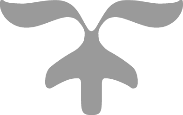 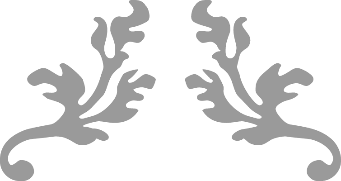 